Publicado en Madrid el 22/05/2024 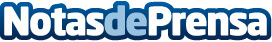 Los centros educativos de JUNIOR Esports recolectan una tonelada de pilas en el Concurso Reciclaje Salvaje11 centros educativos de todo el país han formado parte de esta iniciativa, organizada por VARTA y JUNIOR Esports, junto con la colaboración de la Fundación Ecolec. Los centros educativos participantes en el Concurso Reciclaje Salvaje han recolectado más de 900 kilos de pilas usadasDatos de contacto:Beatriz SánchezGGTech Entertainment639 755 754Nota de prensa publicada en: https://www.notasdeprensa.es/los-centros-educativos-de-junior-esports Categorias: Nacional Educación Sociedad Juegos Ecología Solidaridad y cooperación Consumo Sostenibilidad Gaming http://www.notasdeprensa.es